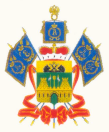 МИНИСТЕРСТВО ЗДРАВООХРАНЕНИЯ КРАСНОДАРСКОГО КРАЯП Р И К А З«19» мая 2016 г.					   	                                          № 2453   г. КраснодарОб организации работы по лечению бесплодия с применением вспомогательных  репродуктивных технологий в Краснодарском крае 	В  соответствии   с   Федеральным   законом    Российской    Федерации  от 21 ноября 2011 года № 323-ФЗ «Об основах охраны здоровья граждан в Российской Федерации», постановлением Правительства Российской Федерации от 19 декабря 2015 года № 1382 «О Программе государственных гарантий   бесплатного   оказания   гражданам   медицинской   помощи   на  2016 год», приказами Министерства здравоохранения Российской Федерации от 30 августа 2012 года № 107н «О  порядке использования вспомогательных репродуктивных технологий, противопоказаниях и ограничениях к их применению», от 30 октября 2012 года  № 556н «Об утверждении стандарта медицинской помощи при бесплодии с использованием вспомогательных репродуктивных технологий», от 1 ноября 2012 года № 572н «Об утверждении Порядка оказания медицинской помощи по профилю «акушерство и гинекология (за исключением использования вспомогательных репродуктивных технологий)», принимая во внимание информационно-методическое письмо Министерства здравоохранения Российской Федерации и Федерального фонда  обязательного медицинского страхования от 29 марта 2015 года № 15-4/10/2-1895 «О направлении граждан Российской Федерации для проведения процедуры ЭКО», в целях упорядочения направления граждан на лечение бесплодия с применением вспомогательных репродуктивных  технологий, а также для повышения эффективности проведения лечения с применением вспомогательных репродуктивных  технологий в Краснодарском крае  п р и к а з ы в а ю: 1. Утвердить Дорожную карту организации работы по лечению бесплодия с применением вспомогательных репродуктивных технологий в Краснодарском крае  (приложение № 1). 2. Утвердить положение о Комиссии министерства здравоохранения Краснодарского края по отбору пациентов на лечение бесплодия с применением вспомогательных репродуктивных технологий (приложение № 2).	3. Утвердить состав Комиссии министерства здравоохранения Краснодарского края по отбору пациентов на лечение бесплодия с применением вспомогательных репродуктивных технологий (приложение №3).4. Главному врачу государственного бюджетного учреждения здравоохранения «Краевой центр охраны здоровья семьи и репродукции» министерства здравоохранения Краснодарского края (Жигаленко):4.1. Обеспечить проведение специализированного консультативного приема, обследования и лечения супружеских пар, страдающих бесплодием, в соответствии с Порядком оказания медицинской помощи по профилю «акушерство и гинекология (за исключением использования  вспомогательных репродуктивных технологий)», утвержденным приказом Министерства здравоохранения Российской Федерации от 1 ноября 2012 года № 572н «Об утверждении Порядка оказания медицинской помощи по профилю «акушерство и гинекология (за исключением использования  вспомогательных  репродуктивных технологий)» (далее – приказ Минздрава России от 01.11.2012 № 572н), и Порядком использования вспомогательных репродуктивных технологий, противопоказаниях и ограничениях к их применению, утвержденным приказом Министерства здравоохранения Российской Федерации от 30 августа 2012 года № 107н «О порядке использования вспомогательных репродуктивных технологий, противопоказаниях и ограничениях к их применению» (далее – приказ Минздрава России от 30.08.2012 № 107н).4.2. Организовать работу отделения вспомогательных репродуктивных технологий в соответствии с приложением № 1 «Положение об организации деятельности Центра (лаборатории, отделения) вспомогательных репродуктивных технологий» к Порядку использования вспомогательных репродуктивных технологий, противопоказаниям к их применению, утвержденному приказом Минздрава России от 30.08.2012 № 107н.4.3. Обеспечить предоставление медицинской помощи с использованием  вспомогательных репродуктивных технологий в соответствии с приказами Минздрава России от 30.08.2012 № 107н и от 30 октября 2012 года  № 556н «Об утверждении стандарта медицинской помощи при бесплодии с использованием вспомогательных репродуктивных технологий» (далее – приказ Минздрава России от 30.10.2012 № 556н). 5. Главным врачам государственных бюджетных учреждений здравоохранения «Детская краевая клиническая больница» министерства здравоохранения Краснодарского края (Е.И.Клещенко) и «Краевая клиническая больница №2» министерства здравоохранения Краснодарского края (Г.А.Пенжоян)  обеспечить:5.1. Диспансерное наблюдение и обследование  пациентов, страдающих бесплодием, в соответствии с Порядком оказания медицинской помощи по профилю «акушерство и гинекология (за исключением использования  вспомогательных репродуктивных технологий)», утвержденному приказом Минздрава  России от 01.11.2012 № 572н.5.2. Обследование пациентов, направляемых на лечение с использованием вспомогательных репродуктивных технологий в соответствии с Порядком использования вспомогательных репродуктивных технологий, противопоказаниях и ограничениях к их применению, утвержденным приказом Минздрава России от 30.08.2012 № 107н.6. Рекомендовать начальнику управления здравоохранения  администрации муниципального образования город Краснодар (С.Н.Анисимова) обеспечить организацию работы муниципального учреждения здравоохранения «Детская городская клиническая больница № 1» в части:6.1. Проведения специализированного консультативного приема, обследования и лечения супружеских пар, страдающих бесплодием, в соответствии с Порядком оказания медицинской помощи по профилю «акушерство и гинекология (за исключением использования  вспомогательных репродуктивных технологий)», утвержденным приказом Минздрава России от 01.11.2012 № 572н, и Порядком использования вспомогательных репродуктивных технологий, противопоказаниях и ограничениях к их применению, утвержденным приказом Минздрава России от 30.08.2012 № 107н).6.2. Организации работы отделения вспомогательных репродуктивных технологий в соответствии с приложением № 1 «Положение об организации деятельности Центра (лаборатории, отделения) вспомогательных репродуктивных технологий» к Порядку использования вспомогательных репродуктивных технологий, противопоказаниям к их применению, утвержденному приказом Минздрава России от 30.08.2012 № 107н.6.3. Предоставления медицинской помощи с использованием вспомогательных репродуктивных технологий в соответствии с приказами Минздрава России от 30.08.2012 № 107н и от 30.10.2012 № 556н. 7. Рекомендовать руководителям органов управления здравоохранения  и медицинских организаций, подведомственных органам местного самоуправления в Краснодарском крае, обеспечить:7.1. Диспансерное наблюдение и обследование  пациентов, страдающих бесплодием, в соответствии с Порядком оказания медицинской помощи по профилю «акушерство и гинекология (за исключением использования вспомогательных репродуктивных технологий)», утвержденному приказом Минздрава  России от 01.11.2012 № 572н.7.2. Обследование пациентов, направляемых на лечение методами ВРТ в соответствии с Порядком использования вспомогательных репродуктивных технологий, противопоказаниях и ограничениях к их применению, утвержденным приказом Минздрава России от 30.08.2012 № 107н.8. Считать утратившим силу приказы министерства здравоохранения  Краснодарского края от 27 марта 2015 года № 1543 «Об организации работы по лечению бесплодия с применением вспомогательных  репродуктивных технологий в Краснодарском крае» и от 20 августа 2016 года № 4783 «О внесении изменения в приказ министерства здравоохранения Краснодарского края от 27 марта 2015 года № 1543 «Об организации работы по лечению бесплодия с применением вспомогательных репродуктивных технологий в Краснодарском крае».	9. Начальнику организационно-методического отдела министерства здравоохранения Краснодарского края (Беспалова) обеспечить размещение (опубликование) настоящего приказа на официальном сайте администрации Краснодарского края и министерства здравоохранения Краснодарского края в информационно-телекоммуникационной сети «Интернет».10. Контроль за исполнением приказа возложить на заместителя министра Бурлуцкую А.В.	11. Настоящий приказ вступает в силу по истечении 10 дней после дня его официального опубликования.  Первый заместитель министра                                                           Л.Г.КадзаеваПроект приказа подготовлен и внесен:Управлением организации медицинскойпомощи женщинам и детям Заместитель начальника управления                                             Е.Ю.БороденкоСогласовано:Заместитель министра                                                                      А.В.БурлуцкаяНачальник финансово-экономического управления                                                               Л.Б.МорозоваНачальник юридического отдела                                                          Л.В.Сытина   Начальник организационно-методического отдела                                                                        Т.Н.Беспалова  Приложение № 1 к приказуминистерства здравоохранения Краснодарского края от «19» мая 2016 № 2453  Дорожная карта организации работы по лечению бесплодия с применением вспомогательных репродуктивных технологий  в Краснодарском краеВ соответствии с постановлением Правительства Российской Федерации от 19 декабря 2015 года № 1382 «О Программе государственных гарантий бесплатного оказания гражданам медицинской помощи на 2016 год» в рамках базовой программы обязательного медицинского страхования осуществляются мероприятия по применению вспомогательных репродуктивных технологий (экстракорпорального оплодотворения), включая обеспечение лекарственными препаратами в соответствии с законодательством Российской Федерации.2. Обследование и подготовка пациентов для оказания медицинской помощи с использованием вспомогательных репродуктивных технологий (далее – ВРТ) осуществляется в рамках оказания первичной специализированной медико-санитарной помощи или специализированной медицинской помощи в амбулаторных условиях или в условиях дневного стационара. Обследование женщин проводится в медицинских организациях, имеющих лицензию на осуществление медицинской деятельности, предусматривающую выполнение работ (оказание услуг) по акушерству и гинекологии (за исключением использования вспомогательных репродуктивных технологий) и/или акушерству и гинекологии (использованию вспомогательных репродуктивных технологий). Обследование мужа/мужчины, не состоявшего в браке с женщиной, давшего совместно с женщиной информированное добровольное согласие на применение ВРТ, осуществляется в медицинских организациях, имеющих лицензию на осуществление медицинской деятельности, предусматривающую выполнение работ (оказание услуг) по урологии.  3. При диспансерном наблюдении пациентов с бесплодием обследование проводится в соответствии с приложением № 20 «Этапность оказания медицинской помощи женщинам с гинекологическими заболеваниями» к Порядку оказания медицинской помощи по профилю «акушерство и гинекология (за исключением использования  вспомогательных репродуктивных технологий)», утвержденному приказом Минздрава  России от 1 ноября 2012 года № 572н. 4. Определение показаний к применению ВРТ и установление причин бесплодия на этапе оказания первичной специализированной медико-санитарной помощи и специализированной медицинской помощи проводится в соответствии с приказом Минздрава России от 30.08.2012 № 107н. 5. В соответствии со статьей 21 Федерального закона от 21 ноября 
2011 года № 323-ФЗ «Об основах охраны здоровья граждан в Российской Федерации» направление пациентов, нуждающихся в проведении лечения с использованием ВРТ (далее – пациент), осуществляется лечащим врачом.6. К направлению на лечение прикрепляются медицинские документы, содержащие диагноз заболевания, код диагноза по МКБ-Х, результаты обследования, подтверждающие диагноз и показания для применения ВРТ
и исключающие наличие противопоказаний и ограничений, а также данные лабораторных и клинических обследований, предусмотренных приказом Минздрава России от 30.08.2012 № 107н.7. Указанные документы представляются в комиссию министерства здравоохранения Краснодарского края по отбору пациентов для проведения лечения с использованием методов ВРТ (далее - Комиссия), которая создается министерством здравоохранения Краснодарского края с целью организации работы по направлению пациентов, нуждающихся в проведении лечения с использованием ВРТ  (приложения №№ 2, 3).Направление пациентов, проживающих на территории Краснодарского края, для проведения лечения с использованием методов ВРТ осуществляется в соответствии с листами ожидания, которые формируются Комиссией. Основанием для включения в лист ожидания является выписка из медицинской документации пациента.Комиссия рассматривает выписку из медицинской документации пациента, определяет показания, противопоказания и ограничения к лечению бесплодия с использованием методов ВРТ в соответствии с Порядком использования вспомогательных репродуктивных технологий, противопоказаниях и ограничениях к их применению, утвержденным приказом Минздрава России от 30.08.2012 № 107н, и принимает решение о направлении пациента для проведения лечения с использование методов ВРТ в рамках базовой программы обязательного медицинского страхования, утвержденной постановлением Правительства Российской Федерации от 19 декабря 2015 года № 1382 «О Программе государственных гарантий бесплатного оказания гражданам медицинской помощи на 2016 год».Электронная версия листа ожидания с указанием очередности и шифра пациента без персональных данных размещается на официальном сайте министерства здравоохранения Краснодарского края с целью возможности беспрепятственного контроля за движением очереди.Решение Комиссии оформляется протоколом.При направлении пациента для проведения лечения с использованием методов ВРТ Комиссией пациенту предоставляется перечень медицинских организаций (далее – Перечень), выполняющих процедуру ЭКО из числа участвующих в реализации территориальной программы государственных гарантий бесплатного оказания гражданам медицинской помощи, в том числе территориальной программы обязательного медицинского страхования, и выдается направление на проведение лечения бесплодия с использование методов ВРТ.Выбор медицинской организации для проведения лечения бесплодия с использование методов ВРТ осуществляется пациентами в соответствии с Перечнем.8. В случае отказа или приостановления лечения бесплодия с использованием методов ВРТ по причине выявления или возникновения противопоказаний или ограничений, решение Комиссии оформляется протоколом.9. В случае наступления беременности после проведения лечения с использованием методов ВРТ беременная женщина обеспечивается необходимой медицинской помощью в соответствии с Приложением № 5 «Этапность оказания медицинской помощи в период беременности, родов и послеродовом периоде» к Порядку оказания медицинской помощи по профилю «акушерство и гинекология (за исключением использования вспомогательных репродуктивных технологий)», утвержденному приказом Минздрава России от 01.11.2012 № 572н.10. При отсутствии беременности после проведения процедуры ЭКО пациенты могут повторно включаться Комиссией в лист ожидания при условии соблюдения очередности на основаниях указанных в п.7.Заместитель начальника управления организации медицинской помощиженщинам и детям                                                                          Е.Ю.БороденкоПриложение № 2 к приказуминистерства здравоохранения Краснодарского края от «19» мая 2016 № 2453  Положение о комиссии министерства здравоохранения Краснодарского края по отбору пациентов на лечение бесплодия с применением вспомогательных репродуктивных технологий1. Общие положения1.1. Настоящее положение (далее – Положение) регламентирует деятельность комиссии министерства здравоохранения Краснодарского края по отбору пациентов на лечение бесплодия с применением вспомогательных репродуктивных технологий (далее – Комиссия).1.2. В своей деятельности Комиссия руководствуется Конституцией Российской Федерации, федеральными законами, указами и распоряжениями Президента Российской Федерации, постановлениями и распоряжениями Правительства Российской Федерации, нормативно-правовыми документами Министерства здравоохранения  Российской Федерации, законами и иными нормативно-правовыми актами Краснодарского края.1.3. Целью создания Комиссии является организация работы по направлению граждан Российской Федерации, проживающих на территории Краснодарского края, на проведение лечение бесплодия с применением вспомогательных репродуктивных технологий.1.4. Основной задачей Комиссии является отбор и направление пациентов в медицинские организации для проведения лечение бесплодия с применением вспомогательных репродуктивных технологий.2. Порядок создания Комиссии.2.1. Комиссия по отбору пациентов для проведения лечение бесплодия с применением вспомогательных репродуктивных технологий создается министерством здравоохранения Краснодарского края.2.2. В состав Комиссии входит председатель, заместители председателя, секретарь Комиссии и члены Комиссии.2.3. Комиссию возглавляет председатель, в его отсутствие – один из заместителей председателя Комиссии.2.4. Состав Комиссии утверждается приказом министерства здравоохранения Краснодарского края (приложение № 3).3. Полномочия Комиссии.3.1. Комиссия вправе:- рассматривать выписки из медицинской документации пациента;- запрашивать необходимую информацию, в том числе выписки из медицинской документации, для определения показаний, противопоказаний и ограничений к применению ВРТ;- определять показания, противопоказания и ограничения к применению процедуры ЭКО в соответствии с приказом Минздрава  России от 30.08.2012 № 107н;- принимать решение о направлении пациента для проведения лечения с использованием методов ВРТ.3.2. Комиссия обязана:- проводить отбор пациентов на лечение бесплодия с применением вспомогательных репродуктивных технологий в соответствии с приказами Минздрава России от 30.08.2012 № 107н;- в случае направления пациента для проведения лечения с использованием методов ВРТ предоставлять пациенту перечень медицинских организаций, выполняющих ЭКО и участвующих в реализации территориальной программы государственных гарантий бесплатного оказания гражданам медицинской помощи;- при отсутствии беременности после проведения лечение бесплодия с применением вспомогательных репродуктивных технологий рассматривать вопрос о повторном включении пациента в лист ожидания при условии соблюдения очередности с учетом противопоказаний и ограничений  к  применению вспомогательных репродуктивных технологий.4. Порядок работы Комиссии.4.1. Комиссия правомочна осуществлять свои функции, предусмотренные настоящим Положением, если на заседании Комиссии присутствуют не менее половины от общего числа ее членов.  4.2. Заседание Комиссии проводится по мере необходимости, но не реже одного раза в месяц. 4.3. Заседание Комиссии ведет председатель, в его отсутствие –заместитель.4.4. Заседание Комиссии оформляется протоколом, который подписывает председатель (в его отсутствие один из заместителей) и присутствующие на заседании члены Комиссии.Заместитель начальника управления организации медицинской помощиженщинам и детям                                                                          Е.Ю.БороденкоПриложение № 3 к приказуминистерства здравоохранения Краснодарского края от «19» мая 2016 № 2453  Состав комиссии министерства здравоохранения Краснодарского края по отбору пациентов на лечение бесплодия с применением вспомогательных репродуктивных технологийЗаместитель начальника управления организации медицинской помощиженщинам и детям                                                                          Е.Ю.БороденкоПредседатель комиссии:Председатель комиссии:Кострикова Оксана Юрьевна- ведущий консультант управления организации медицинской помощи женщинам и детям министерства  здравоохранения Краснодарского края.Заместители председателя комиссии: Заместители председателя комиссии: ЖигаленкоАнжела Рубеновна- главный врач государственного бюджетного учреждения здравоохранения «Краевой центр охраны здоровья семьи и репродукции» министерства  здравоохранения Краснодарского края;Скопец Виола Викторовна - главный внештатный специалист министерства здравоохранения Краснодарского края по акушерству и гинекологии, заместитель главного врача по акушерско-гинекологической помощи государственного бюджетного учреждения здравоохранения «Краевая клиническая больница №2» министерства здравоохранения Краснодарского края.Секретарь комиссии:Секретарь комиссии:ХашханоковаБэлла Адамовна - врач-акушер-гинеколог организационно-методического отдела государственного бюджетного учреждения здравоохранения «Краевой центр охраны здоровья семьи и репродукции» министерства  здравоохранения Краснодарского края.Члены комиссии:Мингалева Наталья Вячеславовна- главный внештатный специалист министерства здравоохранения Краснодарского края по амбулаторной акушерско-гинекологической помощи, профессор кафедры акушерства,  гинекологии и перинатологии  ФПК и ППС ГБОУ ВПО КубГМУ Минздрава России, д.м.н.Оноприева Светлана Александровна- заместитель главного врача по клинико-экспертной работе государственного бюджетного учреждения здравоохранения «Краевой центр охраны здоровья семьи и репродукции» министерства  здравоохранения Краснодарского края,Доценко Светлана Витальевна- заведующий отделением охраны репродуктивного здоровья государственного бюджетного учреждения здравоохранения «Краевой центр охраны здоровья семьи и репродукции» министерства  здравоохранения Краснодарского края,Черевцова Юлия Михайловна- заведующий отделением вспомогательных репродуктивных технологий государственного бюджетного учреждения здравоохранения «Краевой центр охраны здоровья семьи и репродукции» министерства  здравоохранения Краснодарского края,Щербань Марина Романовна- заведующий консультативным отделением центра репродуктивной и клеточной медицины диагностического центра муниципального бюджетного учреждения здравоохранения «Детская городская больница № 1»,Черникова Ирина Васильевна- заведующий отделением вспомогательных репродуктивных технологий Базовой акушерско-гинекологической клиники ГБОУ ВПО КубГМУ Минздрава России.